Р А С П О Р Я Ж Е Н И Еот 12.04.2019   № 952-рг. МайкопО внесении изменений в Перечень объектов, мест, организацийдля отбывания наказания в виде обязательных работ или исправительных работВ соответствии со статьями 25 и 39 Уголовно-исполнительного кодекса Российской Федерации, статьей 32.13 Кодекса Российской Федерации об административных правонарушениях, на основании заявления Муниципального унитарного предприятия «Банный комплекс» муниципального образования «Город Майкоп» от 11.03.2019 № 5:Внести изменения в Перечень объектов, мест, организаций для отбывания наказания в виде обязательных или исправительных работ, утвержденный распоряжением Администрации муниципального образования «Город Майкоп» от 16.10.2015 № 2820-р «О Перечне объектов мест, организаций для отбывания наказания в виде обязательных или исправительных работ» (в редакции распоряжения Администрации муниципального образования «Город Майкоп» от 16.12.2016 № 2632-р), исключив:в разделе I пункт 23;в разделе II пункт 5;3) в разделе III пункт 23.2. Опубликовать настоящее распоряжение в газете «Майкопские новости» и разместить на официальном сайте Администрации муниципального образования «Город Майкоп».3. Настоящее распоряжение вступает в силу со дня его официального опубликования.Глава муниципального образования «Город Майкоп»                                                                           А.Л. Гетманов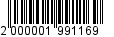 Администрация муниципального образования «Город Майкоп»Республики Адыгея 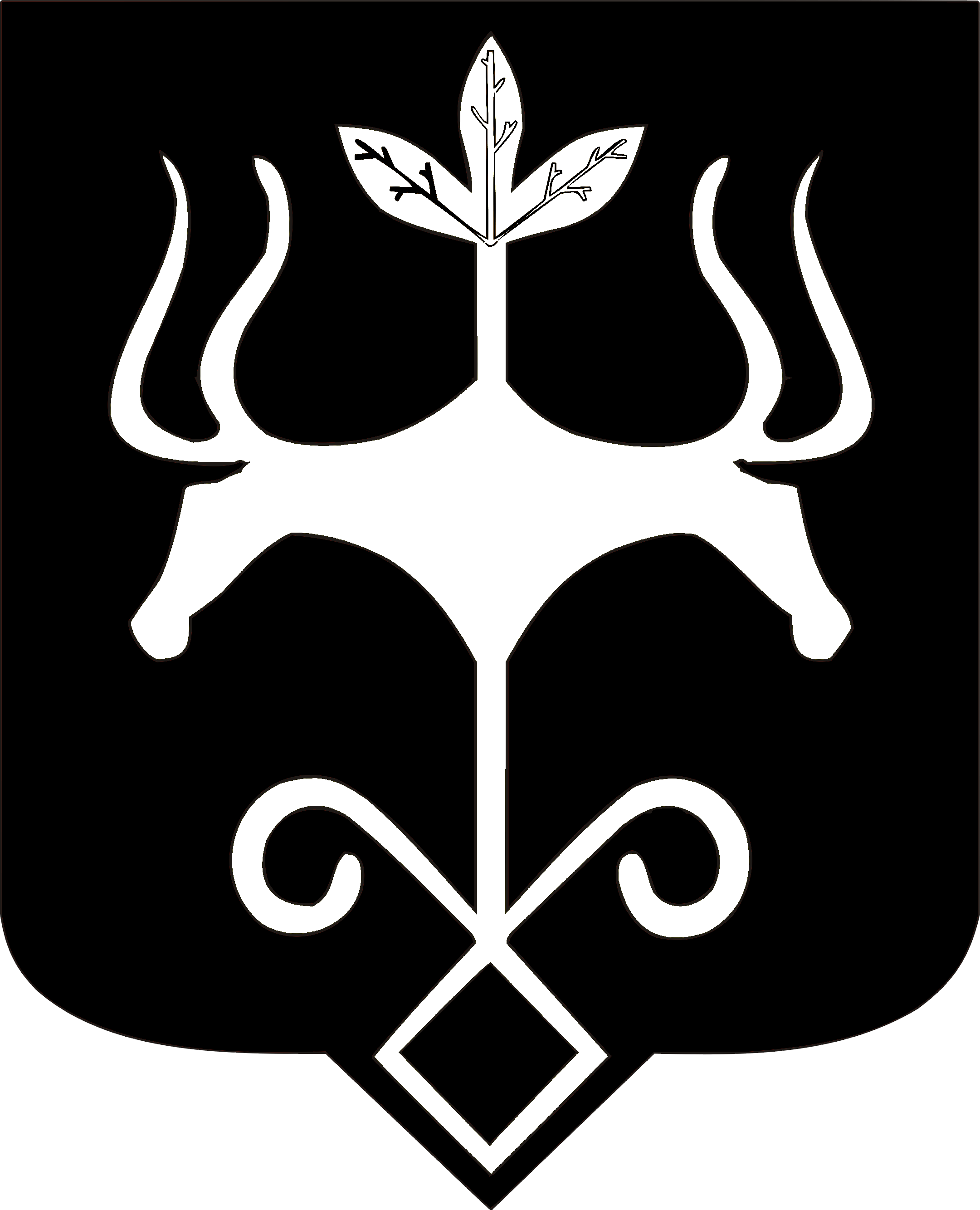 Адыгэ Республикэммуниципальнэ образованиеу 
«Къалэу Мыекъуапэ» и Администрацие